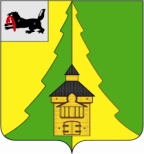 Российская Федерация	Иркутская область	Нижнеилимский муниципальный район	АДМИНИСТРАЦИЯ			ПОСТАНОВЛЕНИЕОт « 02»_12_ 2016_ № _1068_ г. Железногорск-Илимский«О подготовке и проведению круглого стола по развитию агропромышленного комплекса на территории Нижнеилимского муниципального района»В связи с подготовкой и проведением круглого стола по развитию агропромышленного комплекса на территории Нижнеилимского муниципального района, администрация Нижнеилимского муниципального района: ПОСТАНОВЛЯЕТ:Утвердить состав организационного комитета по подготовке и проведению круглого стола по развитию агропромышленного комплекса на территории Нижнеилимского муниципального района (приложение № 1).Отделу социально-экономического развития администрации Нижнеилимского муниципального района  разработать план подготовки и проведения круглого стола по развитию агропромышленного комплекса на территории Нижнеилимского муниципального района, в срок до 5 декабря 2016 года. Главам городских и сельских поселений подготовить наиболее актуальные вопросы и предложения по теме круглого стола с привлечением к участию хозяйствующих субъектов и заинтересованных граждан.Главам городских и сельских поселений предоставить информацию о текущем состоянии агропромышленного комплекса на территориях.МУ « Департамент образования администрации Нижнеилимского муниципального района» подготовить информацию об объемах продукции растениеводства и животноводства, необходимой для учреждений образования Нижнеилимского муниципального района.ОГБУЗ « Железногорская районная больница» подготовить информацию об объемах продукции растениеводства и животноводства, необходимой для учреждений здравоохранения Нижнеилимского муниципального района.Отделу организационной работы и социальной политики подготовить проведение круглого стола по развитию агропромышленного комплекса на территории Нижнеилимского муниципального района. Предложить Думе Нижнеилимского района подготовить перечень вопросов и предложений по теме круглого стола.Контроль за исполнением данного постановления возложить на заместителя мэра района по вопросам экономики и финансам Г.П. Козак.И.о.мэра  района                                                                  В.В. ЦвейгартРассылка: в дело-2; членам орг.комитета, главам городских и сельских поселений.Дудич В.И.31271СоставОрганизационного комитета по подготовке и проведению круглого стола по развитию агропромышленного комплекса на территории Нижнеилимского муниципального района .Цвейгарт В.В. – и.о.  мэра Нижнеилимского муниципального района – председатель оргкомитета;Козак Г.П.– заместитель мэра  по вопросам экономики и финансам– заместитель председателя оргкомитета;Члены оргкомитета:Пирогова Т.К. - заместитель мэра района по социальной политике;Перфильева С.А.- председатель Думы Нижнеилимского муниципального района;Амелин А.В. – начальник ОСЭР администрации Нижнеилимского муниципального района; Дудич В.И. – консультант ОСЭР администрации Нижнеилимского муниципального района; Чеснокова А.Г. – начальник отдела организационной работы и социальной политики; Ефимова А.П. – глава Березняковского СП; Липатов Н.В. – глава Коршуновского СП; Жаркова В.М. – глава Новоилимского СП; Распутина Л.Л. – глава Соцгородского СП;  Скорикова Л.А. – главный врач ОГБУЗ «ЖРБ»; Толстикова Е.А. – И.О. начальника МУ «ДО» администрации Нижнеилимского муниципального района; Ступина И.Г. – консультант,  пресс - секретарь отдела организационной работы и социальной политики;  Кожевина Г.В. – начальник ТОУ Роспотребнадзора по Иркутской области в Нижнеилимском районе (по согласованию).Заместитель района по вопросам экономики и финансам                                              Г.П. КозакПриложение №1 к постановлению администрации Нижнеилимского муниципального районаОт « 02»_12_ 2016_ № _1068_ 